VI MUESTRA DE TEATRO AMATEUR "VILLA DE BIESCAS"Biescas se viste de largo para dar inicio a su gran fiesta escénicaMaliayo Teatro, el grupo ganador del año pasado, abre hoy la sexta edición del certamen. Manuel Aparicio da el relevo a Fernando Larrosa y se "estrena" en las labores de direcciónBiescas se viste de largo para inaugurar esta tarde la VI Muestra de Teatro Amateur Villa de Biescas que organiza el Ayuntamiento y DIARIO DEL ALTOARAGÓN con la colaboración de la Comarca del Alto Gállego, la Diputación Provincial de Huesca y el grupo de Biescas Dorondón Teatro.MERCEDES PORTELLA20/01/2018BIESCAS.- Todo está a punto para recibir a las ocho de la tarde en el Centro Cultural Pablo Neruda a Maliayo Teatro que pondrá en escena Vatericidio o el residuo de la realidad, obra propia del director del grupo Manuel Valiente. Se sube el telón con esta compañía asturiana que ganó el certamen pelaire el año pasado. En la obra que presentan y que entra en concurso, Vatericidio o el residuo de la realidad, una empresa está a punto de sacar el producto que revolucionará el mercado (del inodoro) pero... ¿qué pasará si su presidente ha aparecido muerto ¿Y si han robado los archivos del prototipo Dicen los actores que las historias y los equívocos se van solapando en toda la trama y cuando parece que no puede estar la cosa peor... "lo estará". Otra nueva sorpresa, otro giro, otro disparate, hasta el desenlace final que se verá afectado por la decisión de los espectadores. En definitiva, una hilarante comedia contemporánea. El director y autor Manuel Valiente explica que todo lo que sucede en la obra "hace que nos preguntemos: Pero... ¿esto es real ", seguro que lo que ocurre en el escenario no va a dejar indiferente al público. "La obra parte de una premisa clásica, casi vodevilesca, tanto en temática como en forma, para ir deconstruyéndose creando una pieza con múltiples planos de lectura que se solapan para crear un puzzle asentado sobre la risa y la diversión". Desde Maliayo Teatro "seguimos apostando por la investigación en los lenguajes, las propuestas y las formas, poniendo un énfasis especial en la creación de espectáculos que puedan atraer a nuevos públicos con montajes diseñados y pensados desde el hoy, con temáticas vigentes y reconocidas". Maliayo Teatro es una asociación cultural que nació con el cambio de siglo en Villaviciosa (Asturias), y lo hizo con fines de estudio, práctica y difusión de las artes escénicas en particular y del arte y la cultura en general. El grupo daba sus primeros pasos con la publicación del libro Crónica Teatral de siglo XX-Villaviciosa, y con la puesta en escena de El Avaro, de Moliére. En 2003 estrenó la obra La Dama del alba, y en 2006 El caballero de las espuelas de oro. De su cartel de representaciones, por nombrar algunas más, también destaca en 2013 el montaje, La ratonera, de Agatha Christie, con el que participó el año pasado en la VII Muestra de Teatro Amateur del Principado de Asturias. La compañía que hoy vuelve a Biescas como ganadora de la V edición de la Muestra de Teatro Amateur Villa de Biescas cuenta en su haber con varios premios y reconocimientos. A las siete y media de la tarde de hoy sábado se abrirá la taquilla en el Centro Cultural Pablo Neruda de Biescas para la venta de entradas, el lunes se vendieron todas las anticipadas y el pasado 27 de diciembre se hizo lo propio con los abonos. Y con el afán de ir mejorando las prestaciones que ofrece el Centro Cultural Pablo Neruda, para esta edición la Muestra dispone de un técnico de la brigada del ayuntamiento para ayudarles en el montaje y en lo que necesiten los grupos. "También este año la zona de camerinos ya dispone de agua caliente. Se trata de ir mejorando estos espacios para que las compañías tengan más comodidad, tanto las que participan en este certamen como las que vienen a Biescas a lo largo del año", apunta la concejal de cultura del Consistorio Nuria Pargada. En cuanto a la Muestra de Teatro, el alcalde de Biescas, Luis Estaún, dice que "es un modelo de organización, proyecto, evolución, participación y resultados. La satisfacción de los grupos que salen a escena y el lleno en las sesiones, año tras año, lo confirman. La expansión de su impacto cultural y social ofrece un balance incuestionable y creciente. Su condición básica de acoger a quien pisa las tablas por verdadero amor al arte es emocionante. Y la confraternización entre las personas y entidades que intervienen genera lazos que permanecen". Estaún agradece "a tantos que hacen posible una Muestra de la que en Biescas nos sentimos orgullosos. Con razón y corazón. Les esperamos". El director del Diario del Altoaragón, Javier García Antón, argumenta que a lo largo de las ediciones "de este joven certamen, los grupos participantes, los músicos que gentilmente han llenado el Pablo Neruda de su arte en las clausuras y todos los invitados a un acontecimiento cultural tan meritorio como ambicioso, no han dudado a la hora de anteponer, a su propia autoestima, el ambiente que han disfrutado en Biescas. El telón ya está abierto. Abran sus sentidos y déjense llevar. No se van a arrepentir. Palabra". Para el director de esta Muestra, Manuel Aparicio, que releva en este cargo de su antecesor Fernando Larrosa, "es un honor recoger el testigo en la dirección de nuestra querida Muestra de Teatro. Fernando Larrosa, junto a todos los miembros del Comité organizador, ha sido el impulsor de este gran sueño que a día de hoy, seis años después, se consolida como una realidad". Manuel Aparicio destaca la calidad de las obras presentadas "que sí ha aumentado y mucho". Además, destaca "el gran interés que han mostrado en volver a Biescas algunos de los grupos que ya participaron en ediciones anteriores, según ellos, debido a lo bien acogidos que se sintieron por el público, que cada año pone de manifiesto su verdadero amor por el teatro". 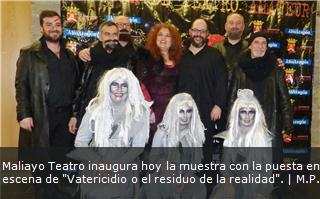 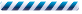 